Aneksi 3                                   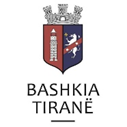 Formulari i VetëdeklarimitUnë, i nënshkruari ________________ deklaroj nën cilësinë time dhe të përfaqësuesit të shoqërisë, se:Njoh dhe pranoj kriteret e aplikimit si dhe kufizimet dhe detyrimet ligjore që duhet te zbatoj e respektoj përgjatë zbatimit të projektit;Informacioni i përfshirë në këtë aplikim, së bashku me çfarëdo deklarate të shprehur është në dijeninë time, i vërtetë, i saktë dhe i plotë;Paraqitja në mënyrë të vetëdijshme e informacioneve të rreme ose të paqarta do të çojë në refuzimin e këtij aplikimi dhe çdo aplikimi të mëtejshëm;Shoqëria e aplikantit nuk është në likuidim ose në proçes falimentimi;Nuk jam nën hetim, procedim penal apo dënuar për ndonjë vepër penale nga institucionet e drejtësisë në Shqipëri.Mbiemri / Emri dhe firma e Aplikantit